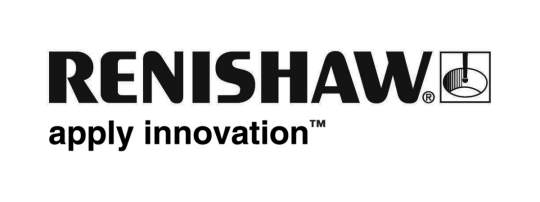           March 2019		Enquiries: Chris Pockett, Head of Communications (+44 1453 524133)Renishaw founder named as one of Ireland’s greatest inventorsSir David McMurtry, co-founder of Gloucestershire-based engineering technologies company, Renishaw, has been named as one of Ireland’s greatest inventors. Born in Dublin, Sir David McMurtry’s recognition is a result of his hard work and impressive achievements throughout his career. The Business podcast, by Irish broadcaster RTÉ, dedicated an episode to discussing Ireland’s greatest inventors, selecting Sir David as one of the top four.RTÉ’s podcast identified four of the greatest Irish inventors from throughout history including, Charles Parsons, best known for his invention of the compound steam turbine. Also on the list was Vincent Barry, the scientist who developed the cure for leprosy, Kay McNulty a computer programmer, who developed one of the first electronic digital computers and Sir David.Sir David grew up in Dublin and moved to England at 18 to become an apprentice for Bristol Aero Engines that ultimately became Rolls-Royce. He rapidly progressed to become the company’s youngest ever Assistant Chief of Engine Design. At Rolls-Royce Sir David was named as an inventor or co-inventor on 47 patents. Notably, these patents include the invention of the touch-trigger probe, a device designed to measure small diameter instrumentation pipes for the Concorde’s Olympus engine. Following this invention, Renishaw was co-founded in 1973 by Sir David and his colleague John Deer. The pair commercialised the touch-trigger probe and then grew Renishaw into the global, 5,000-people strong engineering business it is today. Sir David is currently the Executive Chairman of Renishaw and holds responsibility for group innovation and product strategy.“Sir David’s achievements are a real inspiration,” explained Chris Pockett, Head of Communications at Renishaw. “His name is now featured on around 200 patents at Renishaw and his dedication to innovation is one of the reasons why we place so much value on the research and development (R&D) of future technologies.”Alongside John Deer, Sir David McMurtry has been recognised for his work with numerous industry awards. In February the two Renishaw founders received an Outstanding Contribution to British Engineering Award from the Manufacturing Technologies Association and in 2012 they also received the prestigious Swan Medal from the Institute of Physics.For more information visit www.renishaw.com. Ends 365 wordsNotes to editorsUK-based Renishaw is a world leading engineering technologies company, supplying products used for applications as diverse as jet engine and wind turbine manufacture, through to dentistry and brain surgery. It has over 4,500 employees located in the 36 countries where it has wholly owned subsidiary operations. For the year ended June 2018 Renishaw recorded sales of £611.5 million of which 95% was due to exports. The company’s largest markets are China, the USA, Germany and Japan.Throughout its history Renishaw has made a significant commitment to research and development, with historically between 13 and 18% of annual sales invested in R&D and engineering. The majority of this R&D and manufacturing of the company’s products is carried out in the UK.The Company’s success has been recognised with numerous international awards, including eighteen Queen’s Awards recognising achievements in technology, export and innovation. Further information at http://www.renishaw.com/ 